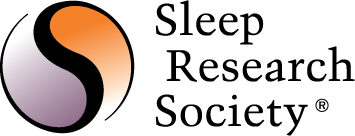 2021 SRS Nomination Form Nomination Submission Deadline: February 7, 2021Self-Nomination Submission Deadline: February 14, 2021  I am nominating this person to be considered as a candidate to serve on the SRS Board of Directors as President-Elect.  I am nominating this person to be considered as a candidate to serve on the SRS Board of Directors as Secretary/Treasurer.  I am nominating this person to be considered as a candidate to serve on the SRS Board of Directors as a Director-at-Large.Candidate InformationCandidate InformationName	E-mailPhone NumberCandidate is aware of nominationYes                      NoNominator Information (Please note ‘self’ under name is self nominating)Nominator Information (Please note ‘self’ under name is self nominating)NameE-mail Phone Number SRS Member # Recommendation Statement –Briefly explain why you are nominating this person and what skills they will bring to the position.  Limit statement to 100 words.   